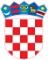             REPUBLIKA HRVATSKAKRAPINSKO-ZAGORSKA ŽUPANIJA                      Ž U P A NKLASA: 230-01/24-04/91URBROJ: 2140-09/07-24-2Krapina, 29. svibnja 2024.               Na temelju članka 32. Zakona o udrugama (Narodne novine, broj 74/14, 70/17, 98/19, 151/22), članka 9. stavka 1. Uredbe o kriterijima, mjerilima i postupcima financiranja i ugovaranja programa i projekata od interesa za opće dobro koje provode udruge (Narodne novine, broj 26/15 i 37/21) članka 12. stavka 1. Pravilnika o financiranju programa i projekata od interesa za opće dobro koje provode udruge na području Krapinsko-zagorske županije (Službeni glasnik Krapinsko-zagorske županije, broj 30A/15 i 56A/21) te članka 32. Statuta Krapinsko-zagorske županije (Službeni glasnik Krapinsko-zagorske županije, broj 13/01, 5/06, 14/09, 11/13, 13/18, 5/20, 10/21 i 15/21-pročišćeni tekst), župan Krapinsko-zagorske županije donosiO D L U K Uo načinu raspodjele sredstava namijenjenih financiranju projekata u sklopu Javnog poziva za prijavu prijedloga za participativni proračun za mladeza 2024. godinuI.Ovom Odlukom o načinu raspodjele sredstava namijenjenih financiranju projekata u sklopu Javnog poziva za prijavu prijedloga za participativni proračun za mlade za 2024. godinu (dalje u tekstu: Odluka) utvrđuje se financijski okvir dodjele sredstava prijaviteljima po Javnom pozivu za prijavu prijedloga za participativni proračun za mlade za 2024. godinu (dalje u tekstu: Javni poziv) te se utvrđuje dokumentacija za provedbu Javnog poziva (dalje u tekstu: Natječajna dokumentacija).II. Financijska sredstva namijenjena financiranju projekata u sklopu Javnog poziva u iznosu od 33.200,00 eura, osigurana su u Proračunu Krapinsko-zagorske županije za 2024. godinu na razdjelu 005, glavni program M01, program 1001, aktivnost A102000, stavkama R7688, R7398 i  R8229 te će biti dodijeljena putem Javnog poziva.III.Sredstva iz točke II. ove Odluke, rasporedit će se putem javnog poziva prijaviteljima za provedbu projekata čije trajanje završava najkasnije do 30. lipnja 2024. godine, u skladu s Natječajnom dokumentacijom koja se nalazi u prilogu ove Odluke i njezin je sastavni dio.IV.Natječajna dokumentacija obuhvaća: Pravilnik o financiranju programa i projekta od interesa za opće dobro koje provode   udruge na području Krapinsko-zagorske županije Tekst Javnog pozivaObrasce za prijavu projektaObrazac za procjenu kvalitete/vrijednosti projekta  Obrasce za provedbu projekta i izvještavanje.Obrasci za prijavu iz stavka 1. ove točke su:4.1. Obrazac za prijavu prijedloga projekta4.2. Obrazac proračuna projekta 4.3. Obrazac izjave prijavitelja4.4. Obrazac izjave za neformalne grupe4.5. Dodatna dokumentacija sukladno tekstu Javnog poziva.Obrasci za provedbu projekta i izvještavanje iz stavka 1. ove točke su:6.1. Obrazac opisnog izvještaja provedbe projekta 6.3. Obrazac financijskog izvještaja provedbe projekta.V.Natječajna dokumentacija u cijelosti će biti objavljena na mrežnim stranicama Krapinsko-zagorske županije (www.kzz.hr).VI.Za provođenje postupka Javnog poziva osnovat će se Povjerenstvo za provjeru ispunjavanja propisanih uvjeta i ocjenjivanje prijava Javnog poziva koje čine članovi/ice Savjeta mladih Krapinsko-zagorske županije te predstavnici/ce relevantnih dionika iz sektora civilnog društva u području rada s mladima i za mlade. Savjet mladih Krapinsko-zagorske županije utvrdit će Prijedlog Odluke o odabiru i dodjeli sredstava, prema bodovima koje su postigli u procesu procjene od strane Povjerenstva i javnim glasovanjem. VII.Na temelju Prijedloga, Župan Krapinsko-zagorske županije donijet će konačnu Odluku o odabiru i dodjeli sredstava.Na temelju Odluke iz stavka 1. ove točke Krapinsko-zagorska županija će s nositeljima programa/projekata sklopiti ugovore o financiranju.VIII.Odluka iz točke VII. objavit će se na mrežnim stranicama Krapinsko-zagorske županije.IX.Za provedbu ove Odluke zadužuje se Upravni odjel za zdravstvo, socijalnu politiku, branitelje, civilno društvo i mlade. X.Ova Odluka objavit će se u Službenom glasniku Krapinsko-zagorske županije.                                                                                                                        Ž U P A N                                                                                                                       Željko KolarDostaviti:1. Upravni odjel za zdravstvo, socijalnu politiku, branitelje, civilno društvo i mlade,2. Upravni odjel za financije i proračun,3. Službeni glasnik Krapinsko-zagorske županije,    ovdje, za objavu,4. Za Zbirku isprava,5. Pismohrana.